СОВЕТ ДЕПУТАТОВ муниципального образования БУРУНЧИНСКИЙ сельсовет Саракташского района оренбургской областиЧетвертый созывРЕШЕНИЕочередного четырнадцатого заседания Совета депутатовмуниципального образования Бурунчинский сельсовет четвертого созыва25 декабря 2021 год                       с.Бурунча                        № 56    В соответствии с Федеральным  законом от 25 декабря 2008 года № 273-ФЗ "О противодействии коррупции", Указом Президента Российской Федерации от 22 декабря 2015 года № 650 «О порядке сообщения лицами, замещающими отдельные государственные должности Российской Федерации, должности Федеральной государственной службы, и иными лицами о возникновении личной заинтересованности при исполнении должностных обязанностей, которая приводит или может привести к конфликту интересов, и о внесении изменений в некоторые акты Президента Российской Федерации», Совет депутатов Бурунчинского сельсоветаР Е Ш И Л :1. Утвердить Положение о порядке сообщения лицами, замещающими должности муниципальной службы в муниципальном образовании Бурунчинский сельсовет Саракташский район Оренбургской области о возникновении личной заинтересованности при исполнении должностных обязанностей, которая приводит или может привести к конфликту интересов согласно приложению.   2. Настоящее  решение вступает в силу после его обнародования и подлежит размещению на официальном сайте администрации Саракташского района. 3. Контроль  за исполнением настоящего решения возложить на постоянную комиссию Совета депутатов района по мандатным вопросам, вопросам местного самоуправления, законности, правопорядка, казачества, работе с общественными и религиозными объединениями, национальным вопросам и делам военнослужащих (Пешкова Г.И.)Председатель Совета депутатов сельсовета                С.Н.ЖуковГлава муниципального 
образования Бурунчинский сельсовет      А.Н.ЛогиновРазослано: постоянной комиссии, прокуратуре района, финансовый отдел администрации Саракташского района, администрации сельсовета, официальный сайт сельсовета, места для обнародования НПА, в делоПОЛОЖЕНИЕо порядке сообщения лицами, замещающими должности муниципальной службы в муниципальном образовании Саракташский район Оренбургской области о возникновении личной заинтересованности при исполнении должностных обязанностей, которая приводит или может привести к конфликту интересов1. Настоящим Положением определяется порядок сообщения лицами, замещающими  должности муниципальной службы в муниципальном образовании Бурунчинский сельсовет Саракташский район о возникновении личной заинтересованности при исполнении должностных обязанностей, которая приводит или может привести к конфликту интересов.2. Лица, замещающие должности муниципальной службы в муниципальном образовании Бурунчинский сельсовет Саракташский район обязаны, в соответствии с законодательством Российской Федерации о противодействии коррупции, сообщать о возникновении личной заинтересованности при исполнении должностных обязанностей, которая приводит или может привести к конфликту интересов, а также принимать меры по предотвращению или урегулированию конфликта интересов.Сообщение оформляется в письменной форме в виде уведомления о возникновении личной заинтересованности при исполнении должностных обязанностей, которая приводит или может привести к конфликту интересов (далее - уведомление).3. Лица, замещающие должности муниципальной службы, назначение на которые и освобождение от которых осуществляются главой муниципального образования Бурунчинский сельсовет Саракташский район, направляют  главе района уведомление, составленное по форме согласно приложению № 1 к настоящему положению.4. Лица, замещающие должности муниципальной службы в Контрольно-счетном органе «Счетная палата» (далее Счетная палата), направляют председателю Счетной палаты уведомление, составленное по форме согласно приложению № 2 к настоящему положению.5.Уведомление, представленное муниципальным служащим рассматривает по поручению главы района и председателя Счетной палаты комиссия по соблюдению требований к служебному поведению муниципальных служащих и урегулированию конфликта интересов (далее – комиссия).6. Уведомление регистрируется в день поступления в специальном журнале, составленном по форме, согласно приложению 3 к настоящему положению.7. Регистрация и предварительное рассмотрение уведомления осуществляется главным специалистом по противодействию коррупции администрации Бурунчинского сельсовета Саракташского района (далее - главный специалист).8. В ходе предварительного рассмотрения уведомления главный специалист имеет право получать в установленном порядке от лиц, направивших уведомление, пояснения по изложенным в нем обстоятельствам и направлять в установленном порядке запросы в органы местного самоуправления и заинтересованные организации Бурунчинского сельсовета Саракташского района.9. По результатам рассмотрения уведомления главный специалист подготавливается мотивированное заключение.Уведомление, заключение и другие материалы, полученные в ходе рассмотрения уведомления, представляются в комиссию в течение семи рабочих дней со дня поступления уведомления в орган местного самоуправления. В случае направления запросов, указанных в пункте 8 настоящего Положения, уведомления, заключения и другие материалы представляются председателю комиссии в течение 45 дней со дня поступления обращения. Указанный срок может быть продлен председателем комиссии, но не более чем на 30 дней.10. Комиссия по результатам рассмотрения уведомлений принимает одно из следующих решений:а) признать, что при исполнении должностных обязанностей муниципальным служащим, направившим уведомление, конфликт интересов отсутствует;б) признать, что при исполнении должностных обязанностей муниципальным служащим, направившим уведомление, личная заинтересованность приводит или может привести к конфликту интересов;в) признать, что муниципальный служащий, направивший уведомление, не соблюдал требования об урегулировании конфликта интересов.11. В случае принятия решения, предусмотренного подпунктом "б" пункта 10 настоящего Положения, в соответствии с законодательством Российской Федерации глава района или председатель Счетной палаты принимает меры либо обеспечивает принятие мер по предотвращению или урегулированию конфликта интересов, либо рекомендует лицу, направившему уведомление, принять такие меры.12. Председатель комиссии по соблюдению требований к служебному поведению муниципальных служащих и урегулированию конфликта интересов администрации района рассматривает уведомление и принимает по нему решение в порядке, установленном Положением о комиссии, утвержденном постановлением администрации Бурунчинского сельсовета Саракташского района от 23.10.2019 № 1146-п.13. В случае принятия решений, предусмотренных подпунктами "б" и "в" пункта 10 настоящего Положения, председатель комиссии по соблюдению требований к служебному поведению муниципальных служащих и урегулированию конфликта интересов администрации района представляет доклад главе района, либо председателю Счетной палаты. _____________________________           (отметка об ознакомлении)                                            Главе муниципального образования                                            Бурунчинский сельсовет                                            Саракташский район                                            ________________________________________                                                                             ФИО                                            от ______________________________________                                             ________________________________________                                                                    (Ф.И.О., замещаемая должность)УВЕДОМЛЕНИЕо возникновении личной заинтересованности при исполнениидолжностных обязанностей, которая приводит или может привести к конфликту интересовСообщаю о возникновении у меня личной заинтересованности при исполнении должностных  обязанностей,  которая приводит или может привести к конфликту интересов (нужное подчеркнуть).Обстоятельства,     являющиеся    основанием    возникновения   личной заинтересованности: __________________________________________________________________Должностные   обязанности,  на  исполнение  которых  влияет  или  может повлиять личная заинтересованность:______________________________________________________________________________________________         Предлагаемые   меры  по  предотвращению  или  урегулированию  конфликта интересов: __________________________________________________________________         Намереваюсь   (не   намереваюсь)   лично  присутствовать  на  заседаниикомиссии по соблюдению требований к служебному поведению муниципальных служащих и урегулированию конфликта интересовпри рассмотрении настоящего уведомления (нужное подчеркнуть)."__"___________20__г.__________________________________________           (дата,  подпись лица  направляющего уведомление),          (расшифровка подписи) _______________________________          (отметка об ознакомлении)                                           Председателю Контрольно счетного органа                                                             «Счетная палата» МО Бурунчинский сельсовет                                             Саракташский район                                            _____________________________________								ФИО                                           от __________________________________                                            ____________________________________                                                            (Ф.И.О., замещаемая должность)УВЕДОМЛЕНИЕо возникновении личной заинтересованности при исполнениидолжностных обязанностей, которая приводит или может привести к конфликту интересов      Сообщаю о возникновении у меня личной заинтересованности при исполнении должностных  обязанностей,  которая приводит или может привести к конфликту интересов (нужное подчеркнуть).     Обстоятельства,     являющиеся    основанием    возникновения    личнойзаинтересованности: ______________________________________________________________     Должностные   обязанности,  на  исполнение  которых  влияет  или  можетповлиять личная заинтересованность:_____________________________________________________________________________________________     Предлагаемые   меры  по  предотвращению  или  урегулированию  конфликта интересов: ________________________________________________________________     Намереваюсь   (не   намереваюсь)   лично  присутствовать  на  заседаниикомиссии по соблюдению требований к служебному поведению муниципальных служащих и урегулированию конфликта интересовпри рассмотрении настоящего уведомления (нужное подчеркнуть)."__"___________20__г.__________________________________________ (дата,  подпись лица  направляющего уведомление),          (расшифровка подписи) 	ЖУРНАЛрегистрации уведомлений о возникновении личной заинтересованности при исполнении должностных обязанностей, которая приводит или может привести к конфликту интересов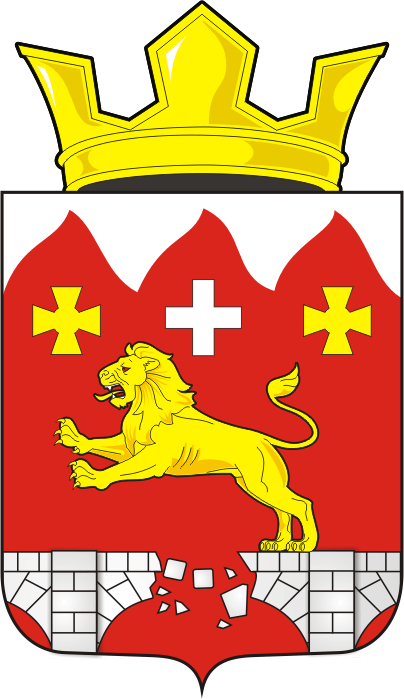 Об утверждении Положения о  порядке сообщения лицами, замещающими должности муниципальной службы в муниципальном образовании Бурунчинский сельсовет Саракташский район Оренбургской области о возникновении личной заинтересованности при исполнении должностных обязанностей, которая приводит или может привести к конфликту интересовПриложение к решению Совета депутатов Бурунчинского сельсовета25 декабря 2021 года № 56Приложение № 1к Положению о порядке сообщениялицами, замещающими должности муниципальной службы, о возникновении личной заинтересованности при исполнении должностных обязанностей, которая приводит или может привестик конфликту интересовПриложение № 2к Положению о порядке сообщениялицами, замещающими должности муниципальной службы, о возникновении личной заинтересованности при исполнении должностных обязанностей, которая приводит или может привести к конфликту интересовПриложение № 3к Положению о порядке сообщениялицами, замещающими должности муниципальной службы, о возникновении личной заинтересованности при исполнении должностных обязанностей, которая приводит или может привести к конфликту интересов№ п/пРегистрационный номерДата регистрацииФамилия, инициалы, должность муниципального служащего, подавшего уведомление Подпись муниципального служащего, подавшего уведомлениеФамилия, инициалы лица, регистрирующего уведомлениеПодпись лица, регистрирующего уведомление1234567